ПОСТАНОВЛЕНИЕ22 марта 2017 года	№171/1258О назначении члена территориальной избирательной комиссии Гатчинского муниципального районаВ связи с досрочным прекращением полномочий члена территориальной избирательной комиссии Гатчинского муниципального района с правом решающего голоса Козловой Валентины Николаевны, предложенной для назначения в состав избирательной комиссии Ленинградским областным региональным отделением Всероссийской политической партии «ЕДИНАЯ РОССИЯ», в соответствии с пунктом З1 статьи 22, пунктом 11 статьи 29 Федерального закона от 12 июня 2002 года № 67-ФЗ «Об основных гарантиях избирательных прав и права на участие в референдуме граждан Российской Федерации», частью 4 статьи 3 областного закона от 15 мая 2013 года № 26-оз «О системе избирательных комиссий и избирательных участках в Ленинградской области», рассмотрев предложение по кандидатуре для назначения в состав территориальной избирательной комиссии Гатчинского муниципального района (документы прилагаются),Избирательная комиссия Ленинградской области постановляет:Назначить членом территориальной избирательной комиссии Гатчинского муниципального района с правом решающего голоса Смык Ирину Леонидовну, 1972 года рождения, образование высшее, Главу администрации муниципального образования Елизаветинского сельского поселения Гатчинского муниципального района Ленинградской области, муниципального служащего, имеет опыт работы в избирательных комиссиях, предложена для назначения в состав избирательной комиссии Ленинградским областным региональным отделением Всероссийской политической партии «ЕДИНАЯ РОССИЯ».Направить данное постановление в территориальную избирательную комиссию Гатчинского муниципального района и опубликовать постановление в официальном печатном органе муниципального района.Разместить настоящее постановление на	официальном сайте Избирательной комиссии Ленинградской области	в информационно- телекоммуникационной сети «Интернет» и в сетевом	издании «Бюллетень Избирательной комиссии Ленинградской области».Председатель Избирательной комиссии Ленинградской областиСекретарьМ.Е. Лебединский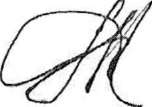 С.М. ГанинаИзбирательной комиссии Ленинградской области